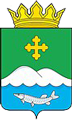 Дума Белозерского муниципального округаКурганской областиРЕШЕНИЕот 23 сентября 2022 года № 217                 с. БелозерскоеО внесении изменений в Правила землепользования и застройки Рычковского сельсовета Белозерского района Курганской области, утвержденные решением Рычковской сельской Думы от 27.12.2012 г. № 7-2Рассмотрев представленный проект изменений в Правила землепользования и застройки Рычковского сельсовета Белозерского района Курганской области, заключения комиссии по внесению изменений в правила землепользования и застройки по вышеуказанному проекту, в соответствии с Градостроительным кодексом Российской Федерации, Федеральным законом от 06.10.2003 г. №131-ФЗ «Об общих принципах организации местного самоуправления в Российской Федерации», Уставом Белозерского муниципального округа Курганской области, Дума Белозерского муниципального округаРЕШИЛА:1. Внести изменения в Правила землепользования и застройки Рычковского сельсовета Белозерского района Курганской области, утвержденные решением Рычковской сельской Думы от 27.12.2012 г. № 7-2:- в статье 75 Правил землепользования и застройки Рычковского сельсовета в зонах: П-1 «коммунально-складская зона» и П-2 «зона предприятий III-V классов опасности» слова «предельная максимальная площадь земельного участка 2 га» заменить словами «предельная максимальная площадь земельного участка НПУ (не подлежит установлению)».2. Разместить настоящее решение на официальном сайте Администрации Белозерского района Курганской области в информационно-телекоммуникационной сети Интернет.Председатель ДумыБелозерского муниципального округа                                                              П.А. МакаровГлава Белозерского муниципального округа                                                              А.В. Завьялов